ПЕРМСКИЙ КРАЙЗАКОНОБ ИНВЕСТИЦИОННОМ НАЛОГОВОМ ВЫЧЕТЕ ПО НАЛОГУ НА ПРИБЫЛЬОРГАНИЗАЦИЙ В ПЕРМСКОМ КРАЕПринятЗаконодательным СобраниемПермского края27 августа 2020 годаНастоящий Закон в соответствии со статьей 286.1 Налогового кодекса Российской Федерации устанавливает право налогоплательщиков на применение на территории Пермского края инвестиционного налогового вычета при исчислении налога на прибыль организаций для отдельных категорий налогоплательщиков (далее - инвестиционный налоговый вычет) в целях стимулирования и поддержки инвестиционной деятельности.Статья 1. Основные понятияДля целей настоящего Закона устанавливаются следующие понятия:минимальный размер ставки налога на прибыль - размер ставки налога на прибыль, применяемый для расчета величины налогового вычета в соответствии с абзацем вторым подпункта 2.1 статьи 286.1 Налогового кодекса Российской Федерации;приоритетный инвестиционный проект Пермского края - инвестиционный проект, реализуемый в соответствии со Стратегией социально-экономического развития Пермского края и которому в порядке, утвержденном Правительством Пермского края, присвоен статус приоритетного инвестиционного проекта;категория приоритетного инвестиционного проекта Пермского края - категория приоритетного инвестиционного проекта Пермского края, присвоенная приоритетному инвестиционному проекту Пермского края в порядке, утвержденном Правительством Пермского края, дающая налогоплательщику, реализующему приоритетный инвестиционный проект, право на применение инвестиционного налогового вычета;инвестиции - расходы, формирующие стоимость основных средств, создаваемых либо приобретаемых в рамках приоритетного инвестиционного проекта Пермского края, соответствующих критериям, установленным статьей 3 настоящего Закона, стоимость которых указана в инвестиционном соглашении;инвестиционное соглашение в целях применения инвестиционного налогового вычета - соглашение, определяющее права, обязанности и ответственность сторон, а также форму, порядок и условия предоставления инвестору (инвесторам) права на применение инвестиционного налогового вычета, заключаемое между Правительством Пермского края и инвестором (инвесторами), который реализует приоритетный инвестиционный проект Пермского края;малый приоритетный инвестиционный проект Пермского края - категория приоритетного инвестиционного проекта Пермского края, в рамках которого объем инвестиций составляет от 100 миллионов рублей до 500 миллионов рублей включительно;(в ред. Закона Пермского края от 29.11.2021 N 24-ПК)средний приоритетный инвестиционный проект Пермского края - категория приоритетного инвестиционного проекта Пермского края, в рамках которого объем инвестиций составляет от 500 миллионов рублей до 1,5 миллиарда рублей включительно;(в ред. Закона Пермского края от 29.11.2021 N 24-ПК)крупный приоритетный инвестиционный проект Пермского края - категория приоритетного инвестиционного проекта Пермского края, в рамках которого объем инвестиций составляет более 1,5 миллиарда рублей;(в ред. Закона Пермского края от 29.11.2021 N 24-ПК)связанная сторона - юридическое лицо и (или) физическое лицо, входящее в соответствии с законодательством Российской Федерации о защите конкуренции в одну группу лиц с налогоплательщиком.(абзац введен Законом Пермского края от 25.02.2021 N 627-ПК)Понятие субъектов малого и среднего предпринимательства применяется в том же значении, в каком оно применяется в отношении юридических лиц в Федеральном законе от 24 июля 2007 года N 209-ФЗ "О развитии малого и среднего предпринимательства в Российской Федерации".(абзац введен Законом Пермского края от 29.11.2021 N 24-ПК)Статья 2. Категории налогоплательщиков, которым предоставляется право на применение инвестиционного налогового вычета1. Право на применение инвестиционного налогового вычета в соответствии с настоящим Законом предоставляется налогоплательщику, заключившему инвестиционное соглашение в целях применения инвестиционного налогового вычета с Правительством Пермского края для реализации приоритетного инвестиционного проекта Пермского края, которому присвоена соответствующая категория приоритетного инвестиционного проекта Пермского края.В случае если налогоплательщик осуществляет реализацию малого приоритетного инвестиционного проекта Пермского края или реализацию среднего приоритетного инвестиционного проекта Пермского края, он получает право на применение инвестиционного налогового вычета при соблюдении одного из следующих условий:1) объем инвестиций в рамках реализации приоритетного инвестиционного проекта Пермского края, которому присвоена категория, должен составлять не менее 10 процентов от величины среднегодовой выручки за три календарных года, предшествующих налоговому периоду, в котором налогоплательщик заключил инвестиционное соглашение в целях применения инвестиционного налогового вычета, если иное не предусмотрено пунктом 2 настоящей части;(в ред. Закона Пермского края от 25.02.2021 N 627-ПК)2) если основным видом деятельности налогоплательщика в соответствии с Общероссийским классификатором видов экономической деятельности является вид деятельности класса 20 "Производство химических веществ и химических продуктов" подраздела C "Обрабатывающие производства", при этом объем инвестиций в рамках реализации инвестиционного проекта Пермского края, которому присвоена категория, должен составлять не менее 20 процентов от величины среднегодовой выручки за три календарных года, предшествующих налоговому периоду, в котором налогоплательщик заключил инвестиционное соглашение в целях применения инвестиционного налогового вычета.(в ред. Закона Пермского края от 25.02.2021 N 627-ПК)Соотношение объема выручки и объема инвестиций в рамках приоритетного инвестиционного проекта Пермского края, которому присвоена соответствующая категория, определяется в Порядке, установленном приложением к настоящему Закону.2. Право на применение инвестиционного налогового вычета не предоставляется:1) участникам консолидированной группы налогоплательщиков;2) налогоплательщикам, которые ни разу не предоставляли в налоговые органы декларацию по налогу на прибыль организаций.Статья 3. Расходы, в отношении которых предоставляется право на применение инвестиционного налогового вычета(в ред. Закона Пермского края от 29.04.2022 N 74-ПК)Право на применение инвестиционного налогового вычета предоставляется налогоплательщику в отношении следующих расходов:1) составляющих первоначальную стоимость основных средств в соответствии с абзацем вторым пункта 1 статьи 257 Налогового кодекса Российской Федерации, возникших в рамках реализации приоритетного инвестиционного проекта Пермского края, которому присвоена соответствующая категория, и предусмотренных абзацем первым пункта 4 статьи 286.1 Налогового кодекса Российской Федерации, за исключением объектов основных средств:а) приобретенных в результате реорганизации;б) приобретенных у связанных сторон, за исключением случаев, когда связанная сторона по агентскому договору с налогоплательщиком от своего имени и по поручению налогоплательщика, который вправе применить инвестиционный налоговый вычет, приобретает объекты основных средств, ранее не используемых другими юридическими и (или) физическими лицами;в) полученных безвозмездно (первоначальная стоимость которых определяется как сумма, в которую оценено такое имущество в соответствии с пунктом 8 статьи 250 Налогового кодекса Российской Федерации);г) выявленных в результате инвентаризации (первоначальная стоимость которых определяется как сумма, в которую оценено такое имущество в соответствии с пунктом 20 статьи 250 Налогового кодекса Российской Федерации);2) составляющих величину изменения первоначальной стоимости основного средства в случаях, указанных в пункте 2 статьи 257 Налогового кодекса Российской Федерации (за исключением частичной ликвидации основного средства), возникших в рамках реализации приоритетного инвестиционного проекта Пермского края, которому присвоена соответствующая категория, и предусмотренных абзацем первым пункта 4 статьи 286.1 Налогового кодекса Российской Федерации;3) на создание объектов транспортной, коммунальной и социальной инфраструктур, в том числе расходов на их приобретение, сооружение, доведение до состояния, в котором они пригодны для использования, с учетом налога на добавленную стоимость и акцизов, не принимаемых к вычету в соответствии с положениями глав 21, 22 Налогового кодекса Российской Федерации.При этом создание указанных объектов транспортной, коммунальной и социальной инфраструктур является обязательством, предусмотренным условиями договора о комплексном развитии территории, предусматривающего строительство многоквартирного дома (домов) или дома (домов) блокированной застройки, заключенного с налогоплательщиком до дня вступления в силу Федерального закона от 30 декабря 2020 года N 494-ФЗ "О внесении изменений в Градостроительный кодекс Российской Федерации и отдельные законодательные акты Российской Федерации в целях обеспечения комплексного развития территорий" в соответствии с положениями Градостроительного кодекса Российской Федерации;4) на научные исследования и (или) опытно-конструкторские разработки, указанных в подпунктах 1-5 пункта 2 статьи 262 Налогового кодекса Российской Федерации.Статья 4. Определение размера инвестиционного налогового вычета1. Инвестиционный налоговый вычет устанавливается в совокупности от суммы расходов, в отношении которых предоставляется право на применение инвестиционного налогового вычета, в следующих размерах:1) не более 50 процентов суммы расходов, указанных в пунктах 1, 4 статьи 3 настоящего Закона;2) не более 30 процентов суммы расходов, указанных в пунктах 2, 3 статьи 3 настоящего Закона.Сумма расходов, в отношении которых применен инвестиционный налоговый вычет, не может превышать сумму инвестиций, указанных в инвестиционном соглашении в целях применения инвестиционного налогового вычета.(часть 1 в ред. Закона Пермского края от 29.04.2022 N 74-ПК)2. Размер инвестиционного налогового вычета текущего налогового периода по расходам, указанным в части 1 настоящей статьи, не может быть более предельной величины инвестиционного налогового вычета, определяемой в соответствии с абзацем вторым пункта 2.1 статьи 286.1 Налогового кодекса Российской Федерации. Сумма расходов, указанных в части 1 настоящей статьи, превышающая в налоговом периоде предельную величину инвестиционного налогового вычета, может быть учтена при определении инвестиционного налогового вычета в последующих налоговых периодах.3. Минимальный размер ставки по налогу на прибыль организаций, подлежащему зачислению в бюджет Пермского края, с целью определения предельной величины инвестиционного налогового вычета в соответствии с абзацем вторым пункта 2.1 статьи 286.1 Налогового кодекса Российской Федерации составляет:1 процент - для налогоплательщика, являющегося субъектом малого или среднего предпринимательства, заключившего инвестиционное соглашение в целях применения инвестиционного налогового вычета на реализацию приоритетного инвестиционного проекта Пермского края, которому присвоена категория малого приоритетного инвестиционного проекта Пермского края;(в ред. Закона Пермского края от 29.11.2021 N 24-ПК)10 процентов - для налогоплательщика, являющегося субъектом малого или среднего предпринимательства, заключившего инвестиционное соглашение в целях применения инвестиционного налогового вычета на реализацию приоритетного инвестиционного проекта Пермского края, которому присвоена категория среднего приоритетного инвестиционного проекта Пермского края;(в ред. Закона Пермского края от 29.11.2021 N 24-ПК)14,5 процентов - для налогоплательщика, являющегося субъектом малого или среднего предпринимательства, заключившего инвестиционное соглашение в целях применения инвестиционного налогового вычета на реализацию приоритетного инвестиционного проекта Пермского края, которому присвоена категория крупного приоритетного инвестиционного проекта Пермского края;(в ред. Закона Пермского края от 29.11.2021 N 24-ПК)14,5 процента - для налогоплательщика, не являющегося субъектом малого или среднего предпринимательства, заключившего инвестиционное соглашение в целях применения инвестиционного налогового вычета на реализацию приоритетного инвестиционного проекта Пермского края, которому присвоена категория малого, среднего или крупного приоритетного инвестиционного проекта Пермского края.(абзац введен Законом Пермского края от 29.11.2021 N 24-ПК)Положения абзацев второго, третьего и четвертого настоящей части распространяются на налогоплательщиков, обладающих на дату подачи заявки для участия в отборе инвестиционных проектов для присвоения статуса приоритетного инвестиционного проекта Пермского края статусом субъекта малого или среднего предпринимательства, присвоенным им в соответствии с Федеральным законом от 24 июля 2007 года N 209-ФЗ "О развитии малого и среднего предпринимательства в Российской Федерации".(абзац введен Законом Пермского края от 29.11.2021 N 24-ПК (ред. 02.03.2022))Статья 5. Применение инвестиционного налогового вычета совместно с налоговыми льготами, пониженными налоговыми ставками по налогу на прибыль организаций и дифференцированными ставками по налогу на имущество организаций(в ред. Закона Пермского края от 29.11.2021 N 24-ПК)1. В случае наличия у налогоплательщика права на применение инвестиционного налогового вычета и права на применение пониженных налоговых ставок по налогу на прибыль организаций, подлежащему зачислению в бюджет Пермского края, предусмотренного иными законами Пермского края, налогоплательщик использует одно из указанных прав по своему выбору.2. В отношении основных средств, по которым был применен инвестиционный налоговый вычет, налогоплательщик не может применять налоговые ставки по налогу на имущество организаций, установленные частью 2 и (или) 7 статьи 3 Закона Пермского края от 13.11.2017 N 141-ПК "О налоге на имущество организаций на территории Пермского края и о внесении изменений в Закон Пермской области "О налогообложении в Пермском крае" (далее - Закон Пермского края о налоге на имущество организаций).(часть 2 в ред. Закона Пермского края от 29.11.2021 N 24-ПК)3. В отношении основных средств, по которым был применен инвестиционный налоговый вычет, налогоплательщик не может применять налоговую льготу по налогу на имущество организаций, установленную пунктом 2 части 1 статьи 4 Закона Пермского края о налоге на имущество организаций.(часть 3 введена Законом Пермского края от 29.11.2021 N 24-ПК)Статья 6. Вступление в силу и срок действия настоящего ЗаконаНастоящий Закон вступает в силу со дня его официального опубликования, распространяется на правоотношения, возникшие с 1 января 2020 года, и действует по 31 декабря 2027 года включительно.Временно исполняющий обязанностигубернатора Пермского краяД.Н.МАХОНИН10.09.2020 N 550-ПКПриложениек ЗаконуПермского краяот 10.09.2020 N 550-ПКПОРЯДОКОПРЕДЕЛЕНИЯ СООТНОШЕНИЯ ОБЪЕМА ВЫРУЧКИ И ОБЪЕМА ИНВЕСТИЦИЙВ РАМКАХ ПРИОРИТЕТНОГО ИНВЕСТИЦИОННОГО ПРОЕКТА ПЕРМСКОГОКРАЯ, КОТОРОМУ ПРИСВОЕНА СООТВЕТСТВУЮЩАЯ КАТЕГОРИЯДля целей настоящего Порядка устанавливаются следующие понятия:доля налога на прибыль организаций на территории Пермского края - доля налога на прибыль организаций, подлежащая уплате на территории Пермского края, определяемая организацией (налогоплательщиком) в соответствии с пунктом 2 статьи 288 Налогового кодекса Российской Федерации, в общей сумме налога на прибыль организаций налогоплательщика;выручка - величина выручки организации (налогоплательщика) за год по данным бухгалтерской отчетности.Расчет соотношения объема выручки и объема инвестиций в рамках реализации приоритетного инвестиционного проекта Пермского края, которому присвоена соответствующая категория (далее - соотношение), производится в следующем порядке:1. В случае если доля налога на прибыль организаций на территории Пермского края составляет 90 процентов и более, то соотношение рассчитывается как отношение величины инвестиций в рамках приоритетного инвестиционного проекта Пермского края, которому присвоена соответствующая категория, и средней величины выручки компании за три года.2. В случае если доля налога на прибыль организаций на территории Пермского края составляет менее 90 процентов, то соотношение рассчитывается как отношение величины инвестиций в рамках приоритетного инвестиционного проекта Пермского края, которому присвоена соответствующая категория, и средней выручки компании за три года, умноженной на долю налога на прибыль организаций на территории Пермского края.3. В случае если на момент получения статуса приоритетного инвестиционного проекта Пермского края, которому присвоена соответствующая категория, обязанность предоставления бухгалтерской отчетности возникла в отношении менее чем трех налоговых периодов, средняя величина выручки компании рассчитывается за два либо за один год в зависимости от того, за какое количество лет доступна бухгалтерская отчетность.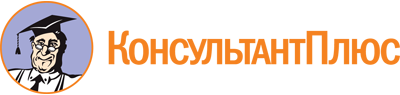 Закон Пермского края от 10.09.2020 N 550-ПК
(ред. от 29.04.2022)
"Об инвестиционном налоговом вычете по налогу на прибыль организаций в Пермском крае"
(принят ЗС ПК 27.08.2020)Документ предоставлен КонсультантПлюс

www.consultant.ru

Дата сохранения: 18.07.2022
 10 сентября 2020 годаN 550-ПКСписок изменяющих документов(в ред. Законов Пермского края от 25.02.2021 N 627-ПК,от 29.11.2021 N 24-ПК (ред. 02.03.2022), от 29.04.2022 N 74-ПК)Абз. 10, введенный Законом Пермского края от 25.02.2021 N 627-ПК, действует по 31.12.2027.Законом Пермского края от 25.02.2021 N 627-ПК в п. 1 ч. 1 ст. 2 внесены изменения, которые действуют по 31.12.2027.Законом Пермского края от 25.02.2021 N 627-ПК в п. 2 ч. 1 ст. 2 внесены изменения, которые действуют по 31.12.2027.П. 2 ст. 3 не подлежит применению налогоплательщиками, заключившими инвестиционное соглашение в целях применения инвестиционного налогового вычета на реализацию приоритетного инвестиционного проекта Пермского края до 01.01.2022 (ч. 2 ст. 2 Закона Пермского края от 29.04.2022 N 74-ПК).П. 3 ст. 3 не подлежит применению налогоплательщиками, заключившими инвестиционное соглашение в целях применения инвестиционного налогового вычета на реализацию приоритетного инвестиционного проекта Пермского края до 01.01.2022 (ч. 2 ст. 2 Закона Пермского края от 29.04.2022 N 74-ПК).П. 4 ст. 3 не подлежит применению налогоплательщиками, заключившими инвестиционное соглашение в целях применения инвестиционного налогового вычета на реализацию приоритетного инвестиционного проекта Пермского края до 01.01.2022 (ч. 2 ст. 2 Закона Пермского края от 29.04.2022 N 74-ПК).Законом Пермского края от 29.11.2021 N 24-ПК (ред. 02.03.2022) в абз. 2 ч. 3 ст. 4 внесены изменения, которые не подлежат применению при определении предельной величины инвестиционного налогового вычета в соответствии с абз. 2 п. 2.1 ст. 286.1 Налогового кодекса Российской Федерации налогоплательщиками, заключившими до вступления в силу настоящего Закона инвестиционное соглашение с целью применения инвестиционного налогового вычета на реализацию приоритетного инвестиционного проекта Пермского края, которому присвоена категория малого или среднего приоритетного инвестиционного проекта.Законом Пермского края от 29.11.2021 N 24-ПК (ред. 02.03.2022) в абз. 3 ч. 3 ст. 4 внесены изменения, которые не подлежат применению при определении предельной величины инвестиционного налогового вычета в соответствии с абз. 2 п. 2.1 ст. 286.1 Налогового кодекса Российской Федерации налогоплательщиками, заключившими до вступления в силу настоящего Закона инвестиционное соглашение с целью применения инвестиционного налогового вычета на реализацию приоритетного инвестиционного проекта Пермского края, которому присвоена категория малого или среднего приоритетного инвестиционного проекта.Законом Пермского края от 29.11.2021 N 24-ПК (ред. 02.03.2022) в абз. 4 ч. 3 ст. 4 внесены изменения, которые не подлежат применению при определении предельной величины инвестиционного налогового вычета в соответствии с абз. 2 п. 2.1 ст. 286.1 Налогового кодекса Российской Федерации налогоплательщиками, заключившими инвестиционное соглашение в целях применения инвестиционного налогового вычета, до вступления в силу данного Закона.Абз., введенный Законом Пермского края от 29.11.2021 N 24-ПК (ред. 02.03.2022), не подлежит применению при определении предельной величины инвестиционного налогового вычета в соответствии с абз. 2 п. 2.1 ст. 286.1 Налогового кодекса Российской Федерации налогоплательщиками, заключившими до вступления в силу настоящего Закона инвестиционное соглашение с целью применения инвестиционного налогового вычета на реализацию приоритетного инвестиционного проекта Пермского края, которому присвоена категория малого или среднего приоритетного инвестиционного проекта.Абз., введенный Законом Пермского края от 29.11.2021 N 24-ПК (ред. 02.03.2022), не подлежит применению при определении предельной величины инвестиционного налогового вычета в соответствии с абз. 2 п. 2.1 ст. 286.1 Налогового кодекса Российской Федерации налогоплательщиками, заключившими до вступления в силу настоящего Закона инвестиционное соглашение с целью применения инвестиционного налогового вычета на реализацию приоритетного инвестиционного проекта Пермского края, которому присвоена категория малого или среднего приоритетного инвестиционного проекта.